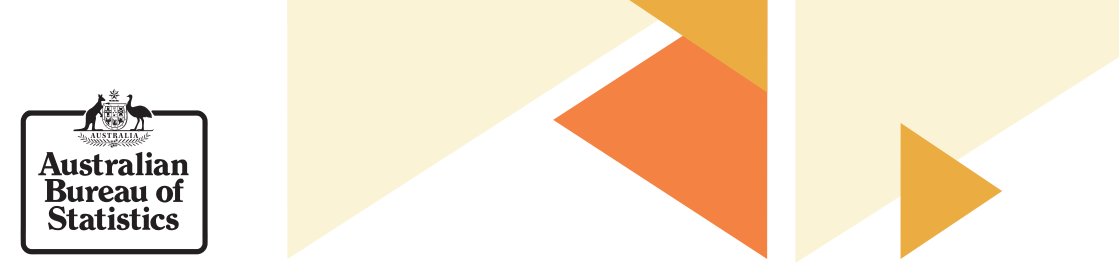 Australian Marriage Law Postal SurveyHow you can participate in the survey if you are overseasThe Australian Marriage Law Postal Survey has now closed. Thank you to everyone who participated.Were you temporarily overseas during the survey period?There was a range of support available for people temporarily overseas to participate in the survey.If you were temporarily overseas, you could complete your survey form before you left or after you returned.Survey forms were delivered to your nominated Australian address by 25 September 2017, including for people who have notified the Australian Electoral Commission (AEC) that they will be temporarily overseas.Completed forms had to be received at the ABS by 6pm AEDT on 7 November 2017.If you have an overseas addressIf you nominated an overseas postal address on the Commonwealth Electoral Roll, you were sent a letter including a unique 16-digit Secure Access Code. You could use this code to submit your response online or by phone by 6pm AEDT on 7 November 2017.Paper survey forms were not mailed overseas for this survey.Nominate a trusted person to respond on your behalfIf you were overseas for the entire period, you could ask a trusted person to open the form sent to your nominated postal address on your behalf, complete it based on your instruction and return it to the ABS. Completed forms had to be received at the ABS by 6pm AEDT on 7 November 2017.Online or telephone responseIf you had a Secure Access Code from the ABS, you could complete the survey online or call the automated telephone service to provide an anonymous response by 6pm AEDT on 7 November 2017.Australians on deployment in the Antarctic or with the Defence Force received advice via their employers on how to participate in the survey.